
ЗВЯГЕЛЬСЬКА МІСЬКА РАДА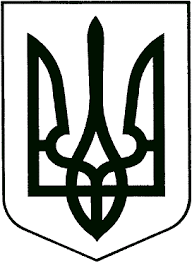 РІШЕННЯтридцята сесія 	                                			         	восьмого скликання _______________                                                                                         № ______Про затвердження Програми взаємодії між Звягельською міською радою  та  Житомирською  обласною військовою адміністрацією у період дії воєнного стану в УкраїніКеруючись пунктом 22 частини першої статті 26 Закону України „Про місцеве самоврядування в Україні“, Бюджетним кодексом України, Законами України „Про правовий режим воєнного стану“, „Про основи національного спротиву“, Постановою Кабінету Міністрів України від 08.11.2022 №1255 „Про деякі питання будівництва військових інженерно-технічних і фортифікаційних споруд“, враховуючи лист Житомирської обласної військової адміністрації від 13.01.2023 № 284/2-23/41, міська радаВИРІШИЛА:Затвердити Програму взаємодії  між Звягельською міською радою  та Житомирською  обласною військовою адміністрацією у період дії воєнного стану в Україні згідно з додатком.Контроль за виконанням цього рішення покласти на постійну комісію міської ради з питань бюджету територіальної громади, комунальної власності та   економічного   розвитку   (Сухих А.Ю.)  та секретаря міської ради Гвозденко О.В. Міський голова		              				             Микола БОРОВЕЦЬ